Discussion of Case Study on eHealth Center in India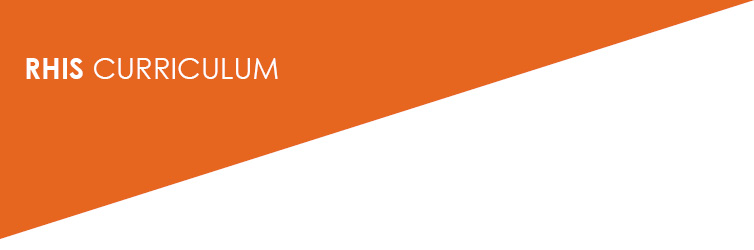 Time:  45 minutes (20 minutes to read the case study and discuss in a group, 20 minutes for plenary, and 5 minutes for wrap-up)InstructionsRead the case study from India: “Integrating Health Care Delivery and Data Collection in Rural India Using a Rapidly Deployable eHealth Center”  (Handout 8.1.2). Discuss the following questions in your group:What is the overarching justification given by the authors for developing this eHealth center (eHC)? What are the types of routine data such an eHC can generate?How can these data be used to improve healthcare ?What is your opinion regarding the effectiveness and cost-effectiveness of such eHCs in delivering routine care ?Does this eHC fit with the cultural environment where it is implemented?What is the sustainability of such initiatives?Are there any such initiatives/projects in your country? 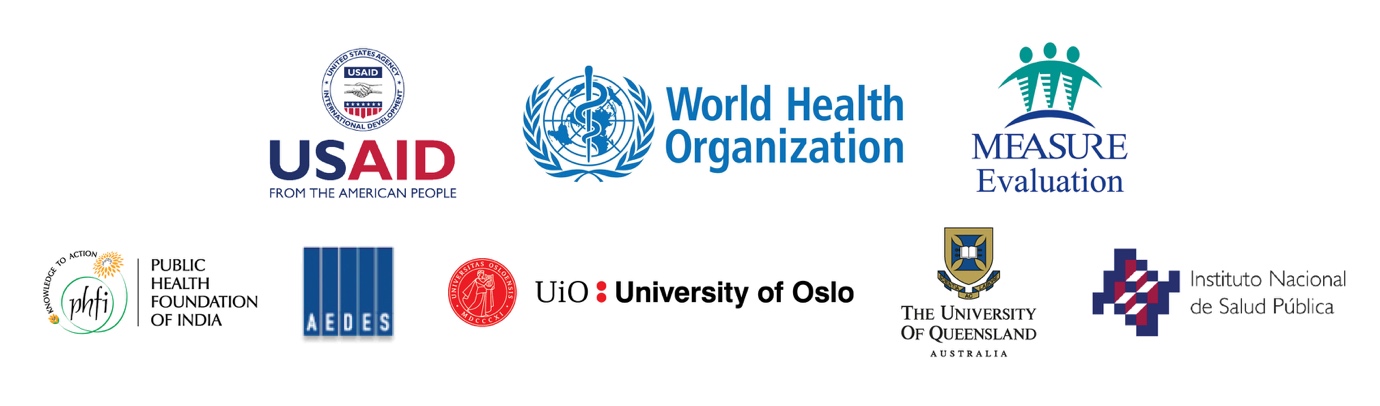 